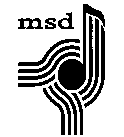 Musikschule  der  Stadt  DattelnKolpingstraße 1,  45711 Datteln,   02363/107-361,  FAX 02363/107-440Anmeldung zum Musikunterricht in Kooperation mit der Musikschule (Bitte deutlich und vollständig in Druckschrift ausfüllen!)Schüler/inVorname:				  Name:				             Geb.: Name der Grundschule:  Lohschule     Klasse:_________________Geht Ihr Kind in die „Dino“ Gruppe bis 13:30 Uhr?	   		  Ja      Nein Geht Ihr Kind an der Grundschule in die OGS bis 16:00 Uhr?               Ja      Nein Unterrichtsangebote:   Violine      Gitarre    Querflöte	  Keyboard 	  GesangIch wünsche folgenden Unterricht:Unterrichtsfach:          ___________________________________Gruppenunterricht: 	 ab 4 TN		45 Min.  (22 € mtl.)Gruppenunterricht:        3 TN         		45 Min   (32 € mtl.)Gruppenunterricht:        2 TN         		30 Min   (32 € mtl.) Leihinstrument erforderlich   (8,00 € mtl.)                 Anmeldeschluss: 31.05.2021 Chor  erwünscht    (4,60 € mtl.)Die Musikschulgebühren können durch Erteilung eines Lastschriftmandates auf einfache und bequeme Weise entrichtet werden. Vordrucke sind bei der Musikschule und dem Finanzzentrum Ostvest erhältlich.Ich habe von der Gebührensatzung der Musikschule Kenntnis genommen und erkenne sie als verbindlich an. Weiterhin verpflichte ich mich1.	für den regelmäßigen Unterrichtsbesuch des Kindes zu sorgen2.	die Kosten der Lehrmittel zu tragen3.	bei Änderung der Gruppenstärke die jeweils entsprechende Gebühr gemäß    Gruppengröße (siehe Gebührensatzung zu zahlen).Anschrift (der/des Erziehungsberechtigten):       E-Mail-Anschrift:       _______________________________________________________________________________________         Vorname:Name:Telefon:Straße:PLZ:Ort :                      E-MA                E-MA                E-MA     Datum:Unterschrift: